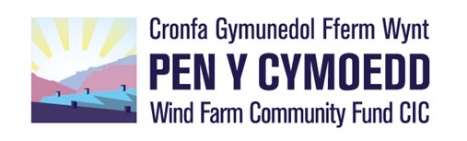      APPLICATION TIMETABLE & KEY DATES2023Feedback: usually within 5 working days of each Board meetingMicro Fund - up to £5,000 Micro Fund - up to £5,000 Round 12 Opens1st June 2022Application Deadline17.00, Monday 15th August 2022Board Meetingw/c 26th September 2022Round 13 Opens1st December 2022Application Deadline17.00, Monday 13th February 2023Board Meetingw/c 27th March 2023Round 14 Opens1st June 2023Application Deadline17.00, Monday 14th August 2023Board Meetingw/c 25th September 2023Vision Fund 1: £5,001 - £26,000Vision Fund 1: £5,001 - £26,000Application DeadlinesBoard Meetings17.00, Monday 10th April 2023w/c 22nd May 202317.00, Monday 16th October 2023w/c 20th November 2023Vision Fund 2: £26,001 - £149,999Vision Fund 2: £26,001 - £149,999Application DeadlinesBoard Meetings17.00, Monday 12th December 2022w/c 23rd January 202317.00, Monday 20th February 2023w/c 27th March 202317.00, Monday 10th April 2023w/c 22nd May 202317.00, Monday 14th August 2023w/c 25th September 202317.00, Monday 16th October 2023w/c 20th November 2023Vision Fund 3: £150,000+Deadlines and meetings as above. Grants for over £150,000 are the exception, and assessment processes are likely to take longer. We will discuss any project time dependencies and other requirements with you at the outset.